Autonomous Self-Study Guide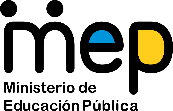 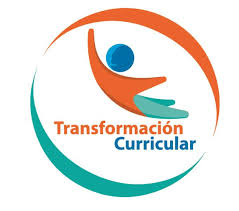 EnglishEl trabajo autónomo es la capacidad de realizar tareas por nosotros mismos, sin necesidad de que nuestros/as docentes estén presentes. 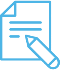 I Prepare myself to carry out the activities in this self-study guidePautas que debo verificar antes de iniciar mi trabajo. Hay tres escenarios que se pueden usar.New Learning 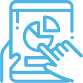 Voy a Aprender. 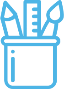  I practice what I learned in class. Pongo en práctica lo aprendido en clase***Congratulations, you have finished this Self-Study Guide**Felicidades, has completado con éxito esta guía.Imágenes del Video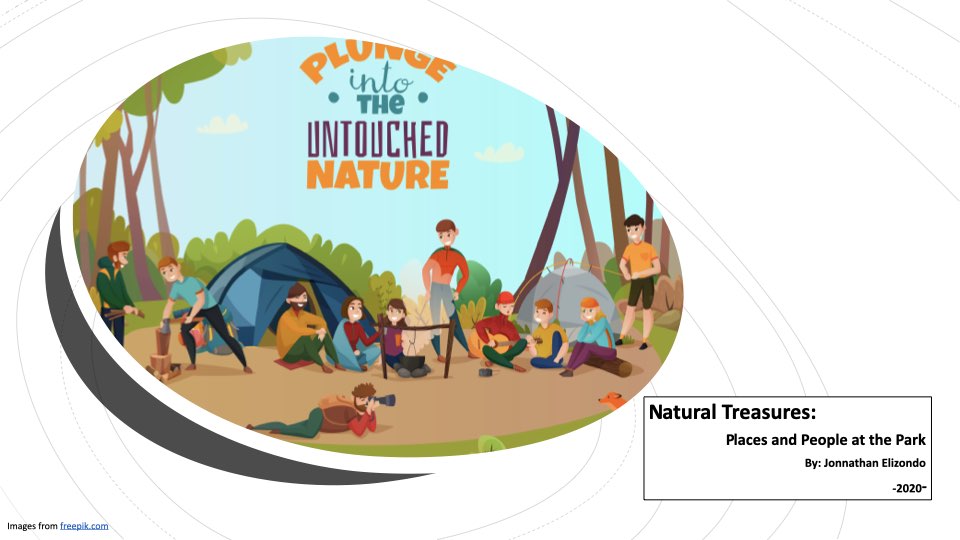 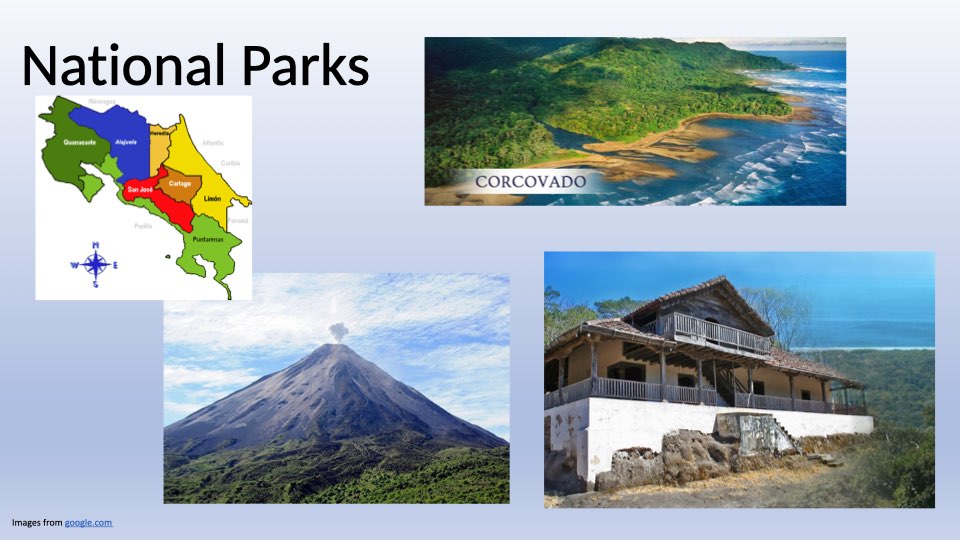 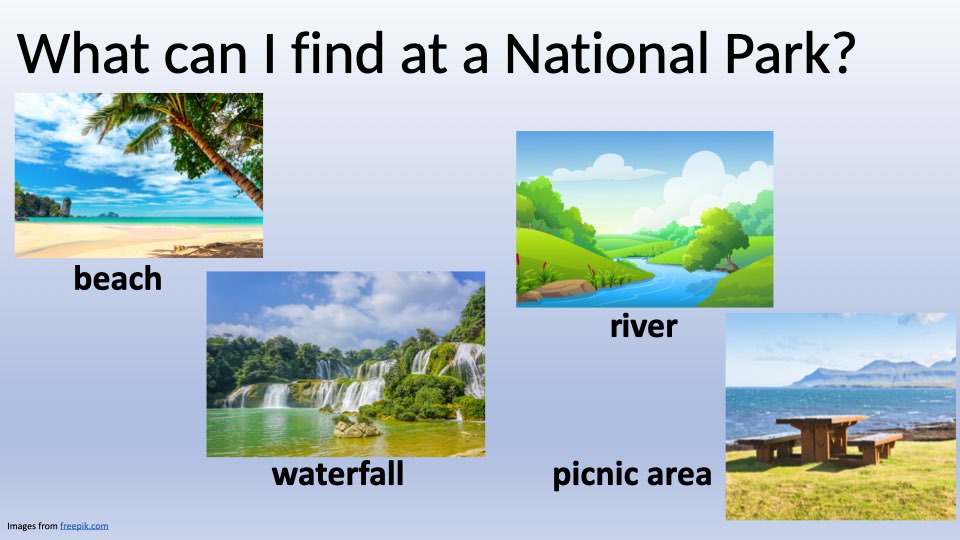 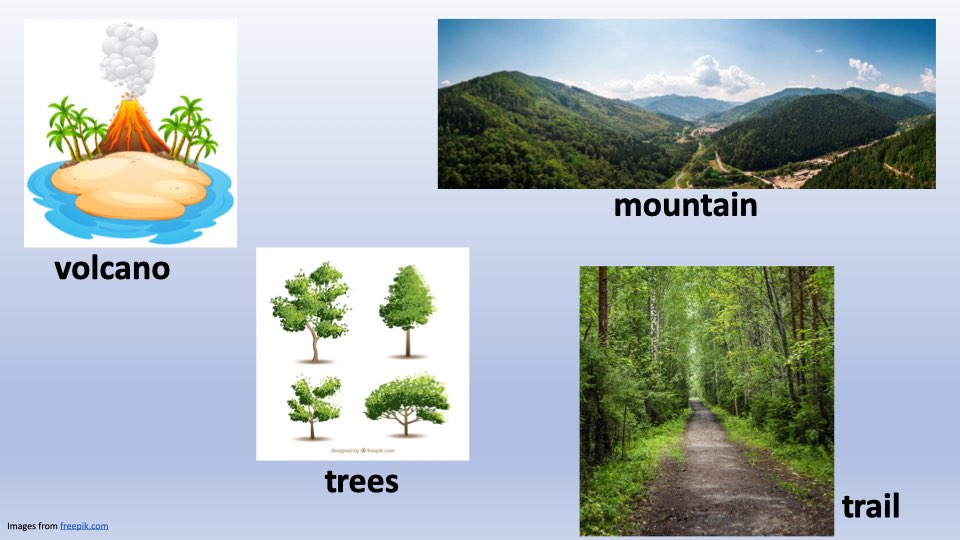 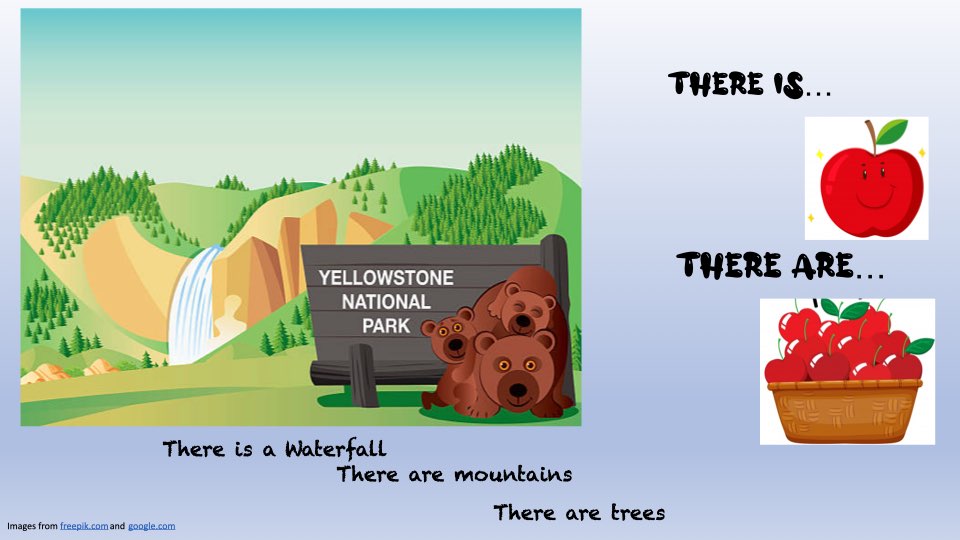 School: ________________________________Teacher: _______________________________         Student: ____________________________________Level: Fourth                                                           Section: ______________Subject: Lengua Extranjera (English)Goals:L.1. Understand short and clear explanations when delivered slowly (e. g The description of a national park). Comprende explicaciones cortas y claras cuando se dan de forma lenta.R.1. understand much of what is written in short, simple texts on subjects with which they are familiar and/or in which they are interested. Comprende lo que está escrito en textos simples y cortos sobre temas familiares.Materials I will need Materiales o recursos que voy a necesitar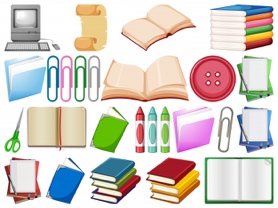 Si lo hago en línea: Solamente doy clic sobre el enlace y se me abre la hoja de trabajo.  https://www.liveworksheets.com/dr513607jt Al finalizar hago clic en “finish”Siga las instrucciones que de el docente para la entrega.Si no tengo conexión pero si un teléfono, tablet o computador:Descargo el archivo del teléfono.Lo abro desde el celular o Tablet.Anoto en mi cuaderno de inglés las respuestas.Envío una foto de todas las respuestas al WhatsApp del profe con mi nombre y secciónTambién se puede imprimir y pegar en el cuadernoConditions to work Condiciones que debe tener el lugar donde voy a trabajar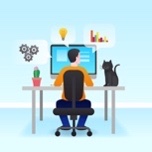 Debo tener un lugar lo más tranquilo posibleTener los materiales a manoLeer detenidamente las instruccionesEstimated time to complete this Guide Tiempo en que se espera que realice la guía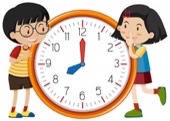 minutes – 1 hourActivitiesQuestions to reflect and answer.Preguntas para reflexionar y responderWatch the following video. Mira el video. Si no tienes conexión, puedes ver las imágenes al final de este documento. https://youtu.be/G0aOiEz5UGg 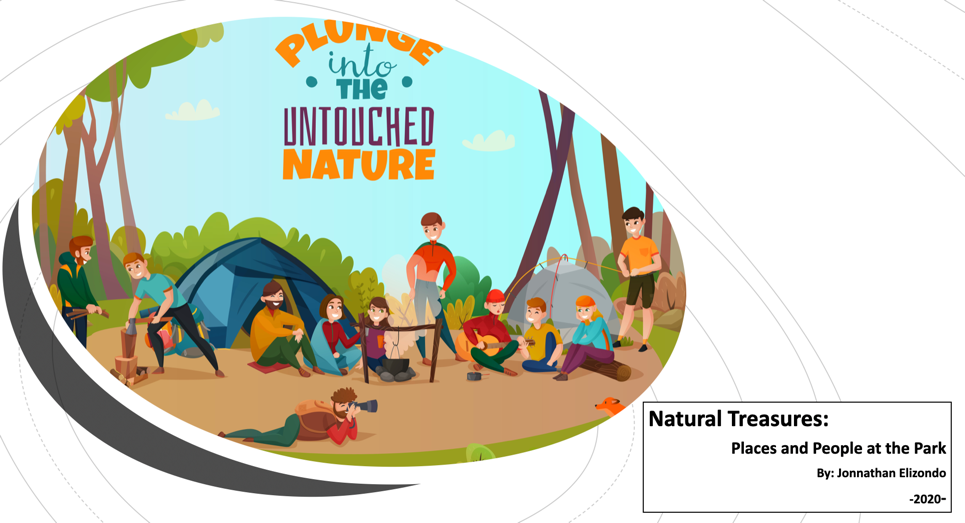 ActivitiesQuestions to reflect and answer.Preguntas para reflexionar y responderNow, play this memory game. Ahora juega Memoria. Si no tienes conexión puedes hacer un juego tu mismo con las palabras que aprendimos y jugar en familia. https://matchthememory.com/teacherjonnathan InstructionsRead the text about Manuel Antonio National Park. Answer the questions. Leo y contesto las preguntas. Are there volcanos in Manuel Antonio?    Yes.    No.  Is there a river at the park?   Yes.     No.  What can you see at the National Park? ________________The best time to visit Manuel Antonio is during rainy season.                                           ___ true.       ___ false.Instructions for self-AssessmentIndicaciones o preguntas para auto regularse y evaluarseAnswer the following questions honestly. Responda las preguntas de forma honesta.¿Cuál es mi recurso natural favorito? (Hago un dibujo en el cuaderno de inglés con su respectivo nombre)¿Qué actividad fue la que más me gustó?¿Si no entendí algo, pedí ayuda a alguien de mi familia? ____¿Revisé mi trabajo para asegurarme si todo lo solicitado fue realizado? ____